Приложение 3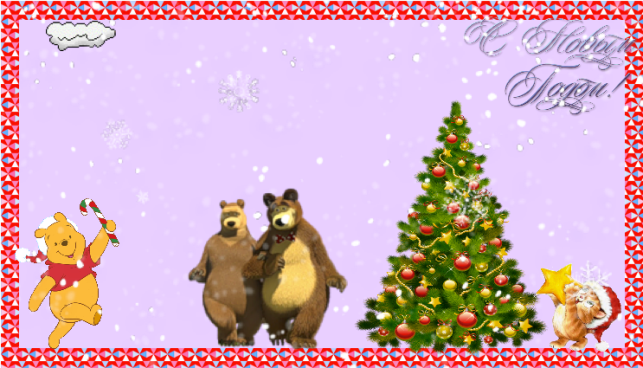 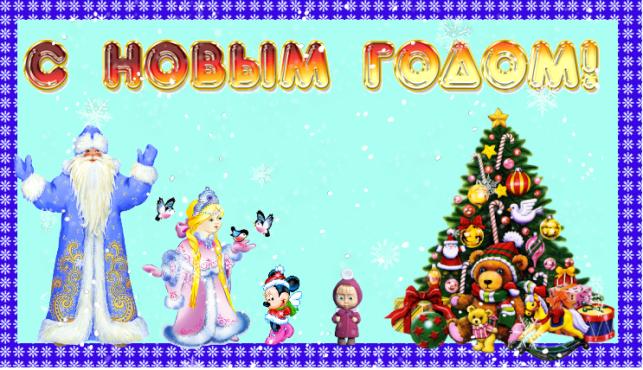 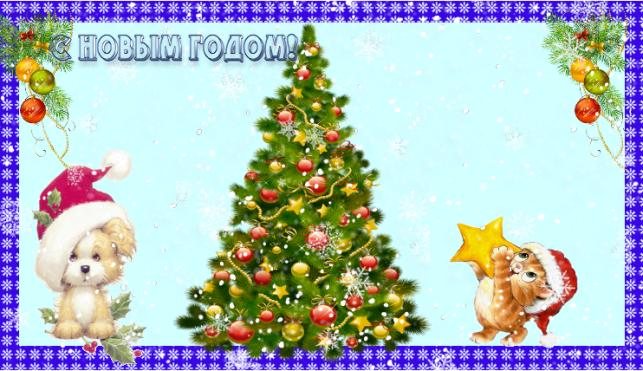 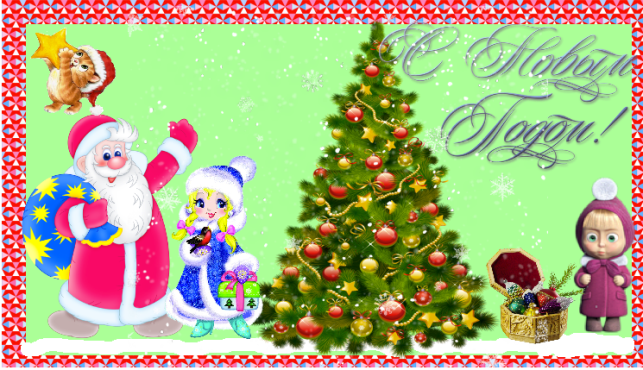 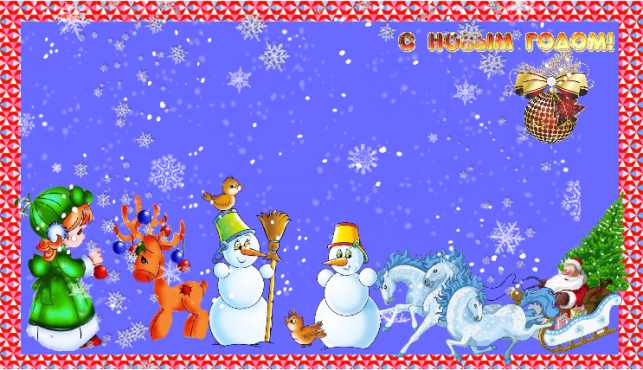 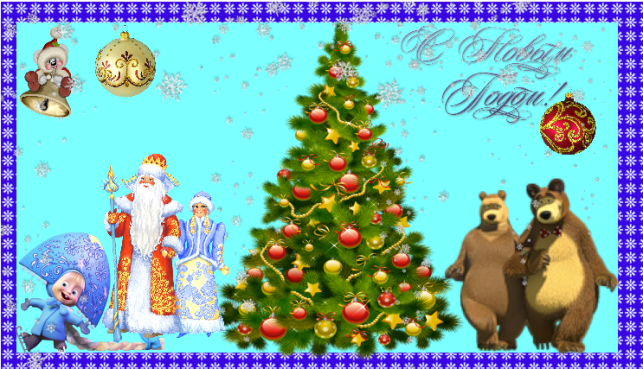 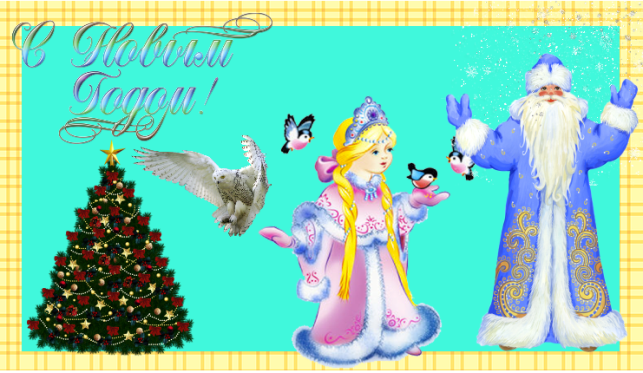 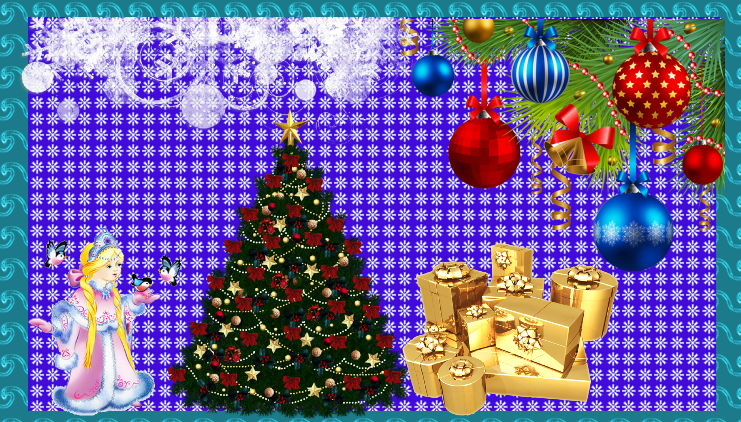 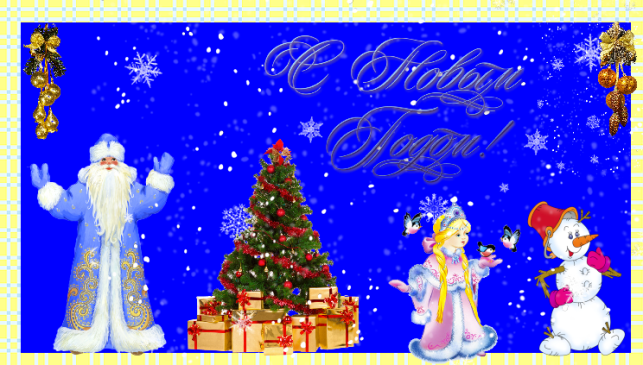 